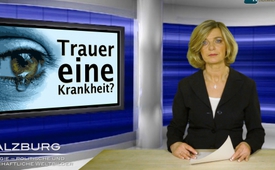 Trauer – eine Krankheit?!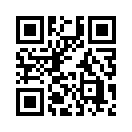 Trauer um den Tod eines geliebten Menschen braucht Zeit. Wir begegnen Trauernden mit
Respekt und Mitgefühl. Lange war es üblich, dass Trauernde für ein ganzes Trauerjahr ihre Befindlichkeit mit schwarzer Kleidung signalisierten ...Trauer um den Tod eines
geliebten Menschen braucht Zeit.
Wir begegnen Trauernden mit
Respekt und Mitgefühl. Lange
war es üblich, dass Trauernde
für ein ganzes Trauerjahr ihre
Befindlichkeit mit schwarzer
Kleidung signalisierten: Niedergeschlagenheit,
Rückzug ins Private,
Schlaflosigkeit, Weinen
und Appetitlosigkeit waren akzeptierte
Begleiter einer solchen
Leidenszeit, die nach gewisser
Frist dann aber meist auch wieder
einem ganz normalen Lebensgefühl
Platz machten.
Jetzt stigmatisieren meinungsbildende
amerikanische Psychiater
in der so genannten „Bibel der
Psychiatrie“ Trauer, die länger
als 2 Wochen anhält, als Krankheit.
Die neu überarbeitete Ausgabe
dieser „Bibel“, der DSM-5*,
macht damit letztlich fast alle
Trauernden zu psychisch kranken
Menschen. Beobachten wir nun
die Pharmakonzerne, welche Medikamente
und kreative Werbestrategien
sie bereits in der Schublade
haben, damit wir bereit sind
normale und natürliche Trauer
als Krankheit zu behandeln.
*Diagnostic and Statistical Manual of
Mental Disorder der American
Psychiatric Associationvon wüp.Quellen:http://www.stuttgarter-zeitung.de/inhalt.psychiatrie-gilt-trauerbald-als-krankheit.d2d43664-eee9-475a-9a3a-40ed1922a682.htmlDas könnte Sie auch interessieren:#Psychiatrie - www.kla.tv/PsychiatrieKla.TV – Die anderen Nachrichten ... frei – unabhängig – unzensiert ...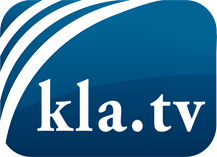 was die Medien nicht verschweigen sollten ...wenig Gehörtes vom Volk, für das Volk ...tägliche News ab 19:45 Uhr auf www.kla.tvDranbleiben lohnt sich!Kostenloses Abonnement mit wöchentlichen News per E-Mail erhalten Sie unter: www.kla.tv/aboSicherheitshinweis:Gegenstimmen werden leider immer weiter zensiert und unterdrückt. Solange wir nicht gemäß den Interessen und Ideologien der Systempresse berichten, müssen wir jederzeit damit rechnen, dass Vorwände gesucht werden, um Kla.TV zu sperren oder zu schaden.Vernetzen Sie sich darum heute noch internetunabhängig!
Klicken Sie hier: www.kla.tv/vernetzungLizenz:    Creative Commons-Lizenz mit Namensnennung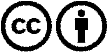 Verbreitung und Wiederaufbereitung ist mit Namensnennung erwünscht! Das Material darf jedoch nicht aus dem Kontext gerissen präsentiert werden. Mit öffentlichen Geldern (GEZ, Serafe, GIS, ...) finanzierte Institutionen ist die Verwendung ohne Rückfrage untersagt. Verstöße können strafrechtlich verfolgt werden.